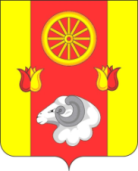 РОССИЙСКАЯ ФЕДЕРАЦИЯ
РОСТОВСКАЯ ОБЛАСТЬ  РЕМОНТНЕНСКИЙ РАЙОН	   МУНИЦИПАЛЬНОЕ ОБРАЗОВАНИЕ«ПЕРВОМАЙСКОЕ СЕЛЬСКОЕ ПОСЕЛЕНИЕ»         АДМИНИСТРАЦИЯ  ПЕРВОМАЙСКОГО СЕЛЬСКОГО ПОСЕЛЕНИЯПОСТАНОВЛЕНИЕ 21.03.2018	   № 41                       	с. Первомайское         Об утверждении плана основных  мероприятийпо   подготовке    к    пожароопасному   периоду, предупреждению      и     ликвидации    ландшафтных     пожаров     на         территории Первомайского    сельского  поселения в 2018 годуНа основании  Федерального Закона от 21.12.1994 № 69-ФЗ «О пожарной безопасности» и в целях повышения уровня противопожарной безопасности населенных пунктов и охраны лесного фонда на территории Первомайского сельского поселения,ПОСТАНОВЛЯЮ:1. Утвердить план основных мероприятий по подготовке к пожароопасному периоду, предупреждению и ликвидации  ландшафтных пожаров на территории Первомайского сельского поселения в 2018 году (приложение).         2. Контроль за выполнением постановления оставляю за собой.Глава АдминистрацииПервомайского сельского поселения                                                 В.Ф. ШептухинПриложениек Постановлению АдминистрацииПервомайского сельского поселения от 21.03.2018 № 41 «а» ПЛАНосновных мероприятий по подготовке к пожароопасному периоду, предупреждению и ликвидации ландшафтных пожаров на территории Первомайского сельского поселения в 2018 году№п/пСодержание мероприятийОтветственные исполнителиСрокисполнения1.Разработать план мероприятий по предупреждению и ликвидации ландшафтных пожаров на территории Первомайского сельского поселения  в 2018 г.специалист по делам ГО И ЧСдо 26.03.20182.Уточнить порядок оповещения и алгоритмы действий членов комиссий по предупреждению и ликвидации чрезвычайных ситуаций и обеспечению пожарной безопасности Первомайского сельского поселения, выездных оперативных групп органов местного самоуправления и обеспечить их готовность к выполнению задач во время пожароопасного периода.Глава Администрацииспециалист по делам ГО И ЧСдо 25.03.20183.Организовать взаимодействие с добровольной дружиной по вопросу привлечения добровольных пожарных к ликвидации  ландшафтных  пожаров.Глава Администрациидо 25.03.20184Проводить мониторинг случаев выжигания сухой растительности, нарушений правил пожарной безопасности в лесонасаждениях и расследовать все случаи возникновения ландшафтных пожаров на территории Первомайского сельского поселения Глава Администрацииспециалист по делам ГО И ЧСВ течение пожароопасногопериода5Обеспечить проведение мероприятий по очистке полос отвода автомобильных дорог, линий электропередач в местах, прилегающих к лесонасаждениям и сельскохозяйственным угодьям, от сухостойной древесины, сухой растительности и других горючих материалов.Руководители сельхозпредприятий поселенияВ течение пожароопасногопериода6Утилизировать сухую растительность на территории Первомайского сельского поселения с использованием технологий, исключающих выжигание.	сельхозпредприятия поселения, арендаторы земельных участков.	В течение пожароопасногопериода7Провести  пропаганду по вопросам соблюдения населением правил пожарной безопасности на территории Первомайского сельского поселения.Глава Администрацииспециалист по делам ГО И ЧСВ течение пожароопасногопериода8Создать (обновить) противопожарные полосы вокруг жилого сектора, расположенного вблизи лесонасаждениях и сельскохозяйственных земель.	Администрация, сельхозпредприятия поселения.	до 20.04.20189Разместить информационные стенды по соблюдению мер пожарной безопасности в лесонасаждениях, о запрете выжигания сухой растительности. Глава Администрацииспециалист по делам ГО И ЧСВ течение пожароопасногопериода10Обеспечение мероприятий по тушению ландшафтных пожаров и предотвращению распространения очагов возгорания.	Администрация ДПК	сельского поселения, предприятия, организации поселения.В течение пожароопасногопериода11Организовать  в местах  ожидания объявлений о соблюдении мер пожарной безопасности в лесах и на объектах природопользования.Глава Администрацииспециалист по делам ГО И ЧСежемесячно12Оборудовать защитными противопожарными полосами населенные пункты и объекты экономики, расположенные в непосредственной близости от лесных массивов, а также подверженных угрозе ландшафтных пожаров.Администрация, руководители предприятий, учреждений и организаций поселения.до 05.05.201813Обновлять защитные противопожарные полосы населенных пунктов и объектов экономики, расположенных в непосредственной близости от лесных массивов, а также подверженных угрозе ландшафтных пожаров.Администрация, руководители предприятий, учреждений и организаций поселения.по меренеобходимости14Провести разъяснительную работу с населением по вопросу соблюдения правил пожарной безопасности в лесонасаждениях, степи, в быту.Администрация , ДПК	сельского поселения.ежемесячно15Обеспечить предотвращение бесконтрольного выжигания сухой растительности на сопредельных с лесным фондом территориях.АдминистрацияВ течение пожароопасногопериода16Разработать схемы источников наружного противопожарного водоснабжения на территории сельских поселенийГлава Администрацииспециалист по делам ГО И ЧСМарт – апрель 201817Ввести (отменить) особый противопожарный режим.	АдминистрацияПри необходимости